ПРАВИТЕЛЬСТВО РЕСПУБЛИКИ ТЫВА
ПОСТАНОВЛЕНИЕТЫВА РЕСПУБЛИКАНЫӉ ЧАЗАА
ДОКТААЛот 13 мая 2022 г. № 276г.КызылОб определении единственных поставщиков (подрядчиков, исполнителей) на выполнение работ по строительству объектов здравоохраненияВ соответствии с частью 2 статьи 15 Федерального закона от 8 марта 2022 г.    № 46-ФЗ «О внесении изменений в отдельные законодательные акты Российской Федерации», частью 1 статьи 93 Федерального закона от 5 апреля 2013 г. № 44-ФЗ     «О контрактной системе в сфере закупок товаров, работ, услуг для обеспечения государственных и муниципальных нужд», постановлением Правительства Республики Тыва от 18 марта 2022 г. № 119 «О случаях осуществления закупок товаров, работ, услуг для государственных и (или) муниципальных нужд у единственного поставщика (подрядчика, исполнителя) и порядке их осуществления», на основании протокола заседания Комиссии по определению единственного поставщика в условиях необходимости защиты национальных интересов Российской Федерации в связи с недружественными действиями иностранных государств и международных организаций от 27 апреля 2022 г. № 06-08-71/22 Правительство Республики Тыва ПОСТАНОВЛЯЕТ:1. Предоставить право заказчику – Министерству здравоохранения Республики Тыва осуществить закупку у единственного поставщика – общества с ограниченной ответственностью «Развитие» на следующих условиях:1) предмет контракта – выполнение работ по строительству объекта «Врачебная амбулатория с. Арыг-Узуу по адресу: Республика Тыва, Улуг-Хемский кожуун, с. Арыг-Узуу»;2) предельный срок, на который заключается контракт, – 31 декабря 2022 г.;3) единственный поставщик – общество с ограниченной ответственностью «Развитие» вправе привлечь к исполнению контракта субподрядчиков и соисполнителей;4) объем исполнения единственным поставщиком – обществом с ограниченной ответственностью «Развитие» своих обязательств по контракту лично должен составлять не менее 50 процентов от общего объема работ, предусмотренных контрактом;5) обеспечение исполнения контракта не установлено.2. Предоставить право заказчику – Министерству здравоохранения Республики Тыва осуществить закупку у единственного поставщика – общества с ограниченной ответственностью «Развитие» на следующих условиях:1) предмет контракта – выполнение работ по строительству объекта «Врачебная амбулатория с. Баян-Кол по адресу: Республика Тыва, Кызылский кожуун,                          с. Баян-Кол»;2) предельный срок, на который заключается контракт, – 31 декабря 2022 г.;3) единственный поставщик – общество с ограниченной ответственностью «Развитие» вправе привлечь к исполнению контракта субподрядчиков и соисполнителей;4) объем исполнения единственным поставщиком – обществом с ограниченной ответственностью «Развитие» своих обязательств по контракту лично должен составлять не менее 50 процентов от общего объема работ, предусмотренных контрактом;5) обеспечение исполнения контракта не установлено.3. Разместить настоящее постановление на «Официальном интернет-портале правовой информации» (www.pravo.gov.ru) и официальном сайте Республики Тыва в информационно-телекоммуникационной сети «Интернет».4. Настоящее постановление вступает в силу со дня его подписания. Глава Республики Тыва                                           В. Ховалыг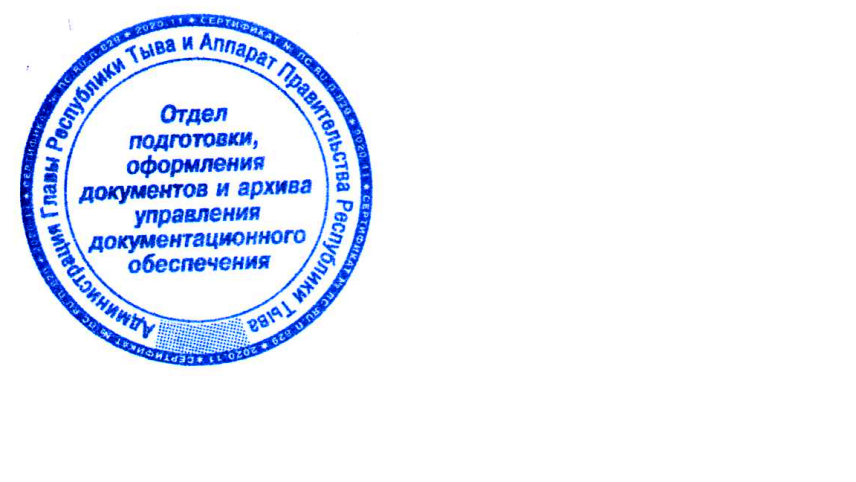 